Association Patron: Her Majesty the Queen.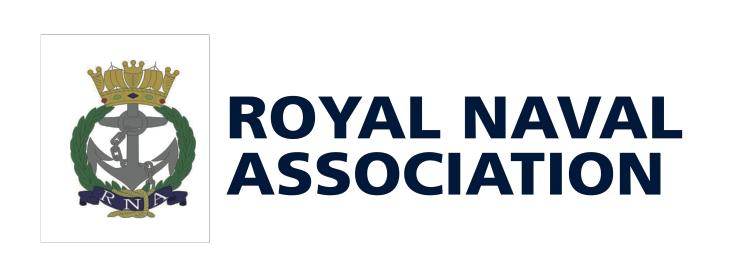 Incorporated by Royal Charter. Full recognition by the Royal Navy.RNA PLYMOUTHRegistered Charity No. 1070422RNA No.4 AREA ANNUAL GENERAL MEETING/AREA MEETING.THE MEETING WILL TAKE PLACE ON JANUARY 19TH 2019AT THE KINGS TAMERTON COMMUNITY CENTRETREVITHICK ROAD, KINGS TAMERTON. PL5 2BU.COMMITTEE MEETING WILL CONVENE AT 11.00, AGM AT 13.30 FOLLOWED BY THE AREA MEETING. TO REACH THE VENUE PROCEED ON THE A38 TO THE ST. BUDEAUX TURN OFF.FROM EXETER TAKE THE FIRST LEFT (ROMAN WAY) , CONTINUES ON TO TREVITHIC ROAD, CENTRE SITUATED ON THE LEFT HAND SIDE. FROM CORNWALL FIRST EXIT AFTER TAMAR BRIDGE.TAKE FOURTH EXIT ON FIRST ROUNDABOUT AND FIRST EXIT ON SECOND ROUNDABOUT (ROMAN WAY). CONTINUE AS ABOVE. LUNCHTIME.  PLOUGHMANS £ 3.00	OR A PASTY £3.00TO BE ORDERED IN ADVANCE. WILL BE AVAILABLE AT LUNCHTIME.PLEASE INFORM BRANCH SECRETARY OF REQUIREMENT BY THE 5TH JANUARY.CHEQUES PAYABLE TO RNA PLYMOUTH.NOTE: (THERE ARE NO SHOPS OR RESTAURANTS WITHIN WALKING DISTANCE)……………………………………………………………………………………………………………………………………………………………………………………………………………………………………  BRANCH WILL BE*/WILL NOT* BE ATTENDING THE MEETING.PLEASE RETURN TO: HON.SECRETARY, RNA PLYMOUTH, 4 ROWAN COURT, LATCHBROOK, SALTASH PL12 4UN.Royal Naval Association. Registered Charity No. 1070422.Hon.Secretary. Arthur Gutteridge BEM,‘Chendera’, 4,Rowan Court, Latchbrook, Saltash, Cornwall. PL12 4UN E: artsue@virginmedia.com T (01752) 849176ACCOMMODATION•  COPTHORNE HOTEL, PLYMOUTH01752 224161BED & BREAKFAST FROM £61.79**********JURY’S INN, PLYMOUTH 01752 631000 BED & BREAKFAST FROM £59.20**********TRAVEL LODGE, MARSH MILLS, PLYMOUTH ROOM ONLY £FROM £57.00**********•  IBIS HOTEL, MARSH MILLS, PLYMOUTH01752 601087FROM £53.00 BED & BREAKFAST**********TRAVEL LODGE, SALTASH01752 601087FROM £33.00 BED & BREAKFAST.OFF AT 3 O’CLOCK CARKEEL ROUNDABOUT. FIRST ROUNDABOUT AFTER TUNNEL.BRIDGE TOLL £1.50 EASTBOUND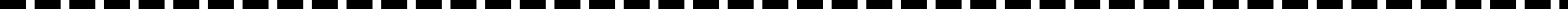 (DELETE AS APPROPRIATE)NAME(S)………………………………………………………….BRANCH ……………………………………………….LUNCHTIME PLOUGHMANS (£3.00) QTY………….LUNCHTIME PASTY (£ 3.00) QTY………….